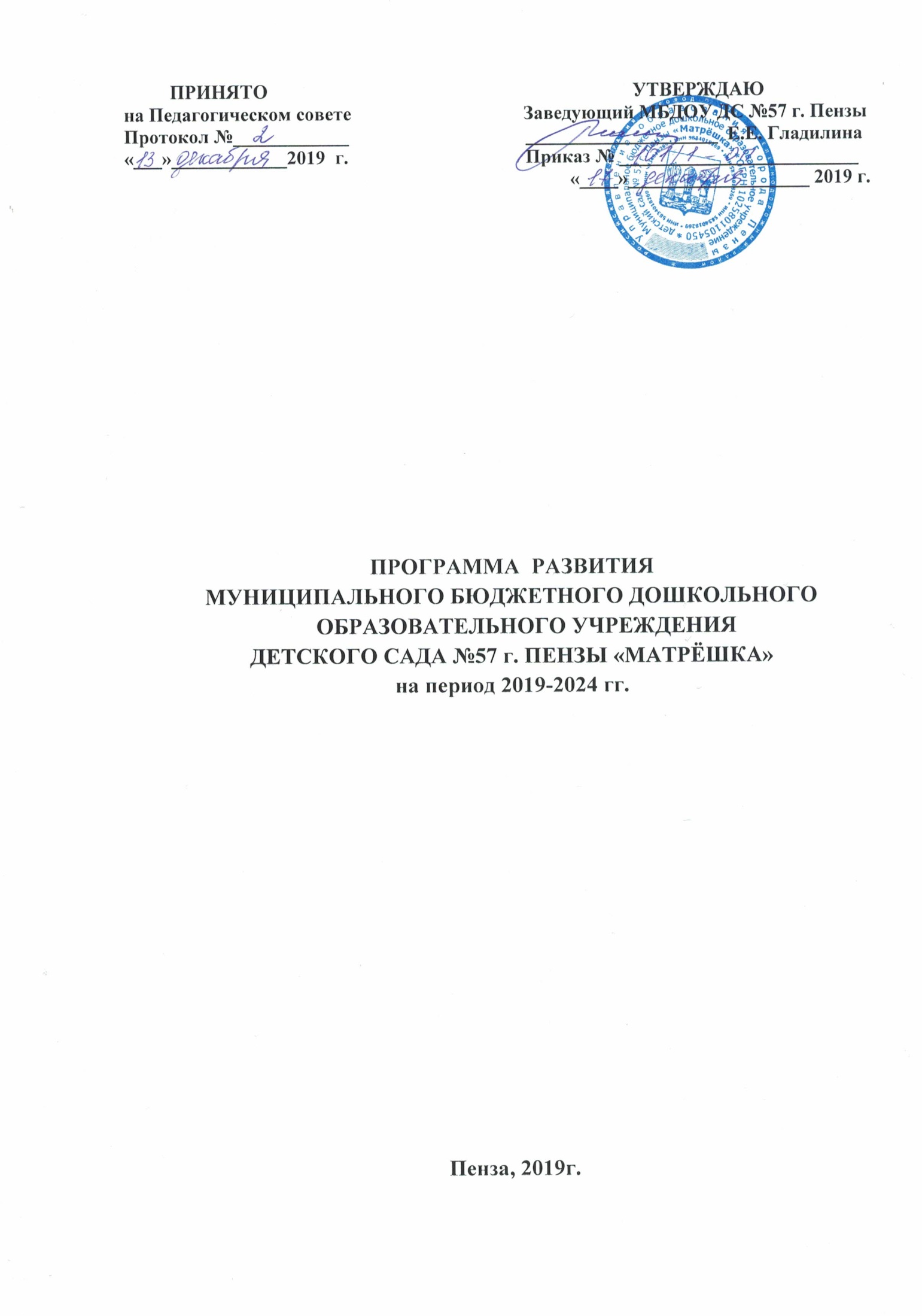 СОДЕРЖАНИЕ1. Паспорт программы развития.………………………………………………...32. Пояснительная записка………………………………………………………...83. Проблемный анализ деятельности ДОУ. Информационная справка……...103.1.Анализ реализации Программы развития (2014-2019гг.)………………...13 3.2.Анализ состояния внутренней среды ДОУ………………………………...153.3.Анализ влияния внешней среды……………………………………………244. Концепция развития ДОУ…………………………………………………….275. Цель, задачи, ожидаемые результаты Программы развития……………….286.План мероприятий по реализации Программы развития..………………….30 1этап. Установочный……………………………………………………………30 2этап. Деятельностно-технологический……………………………………….31 Блок управления………………………………………………………………...31 Блок повышения качества предоставляемых услуг…………………………..32 Блок здоровья…………………………………………………………………....33 Блок поддержки детской инициативы…………………………………………34 Блок профессионального роста педагогов…………………………………….37 Блок взаимодействия с родителями……………………………………………39 Блок безопасности………………………………………………………………40 3этап. Итоговый…………………………………………………………………417.Управление Программой развития…………………………………………...427.1. Угрозы и риски реализации Программы развития………………………..427.2. Руководство и контроль реализации Программы развития……………...437.3. Финансовый план реализации Программы развития……………………..441.     ПАСПОРТ ПРОГРАММЫ РАЗВИТИЯ2. ПОЯСНИТЕЛЬНАЯ ЗАПИСКАПрограмма развития муниципального бюджетного дошкольного образовательного учреждения детский сад № 57 г. Пенза (далее Учреждение) определяет стратегию развития Учреждения с 01.09.2019 года по 01.09.2024 года. Программа развития Учреждения – это спланированная система управленческих действий по достижению желаемой модели учреждения, которая затрагивает всех участников педагогического процесса: детей, педагогов, руководителя учреждения, родителей. Составление нового документа обусловлено окончанием срока реализации предыдущей программы, необходимостью постановки новых целей и задач перед коллективом на основе проведенного проблемного анализа деятельности Учреждения за 2014-2019 г.г.Программа разработана в соответствии со следующими стратегическими документами развития системы образования:- Федеральный закон Российской Федерации от 29 декабря 2012 года № 273 - Ф3 «Об образовании в Российской Федерации»;- Концепция долгосрочного социально-экономического развития Российской Федерации на период до 2020 года, утвержденная распоряжением Правительства Российской Федерации от 17 ноября 2008 года № 1662-р;- Государственная программа Российской Федерации «Развитие образования» на 2013-2020 годы, утвержденная распоряжением Правительства Российской Федерации от 22 ноября 2012 года № 2148-р;- ПостановлениеАдминистрация города Пензы от 29 сентября 2014 года N 1131/1 «Об утверждении муниципальной программы "Развитие физической культуры, спорта и молодежной политики в городе Пензе на 2015 - 2021 годы"» (с изменениями на 30 января 2020 года)	Целевые установки, обозначенные в этих документах, акцентируют внимание на поддержку семьи, материнства и детства, в том числе, и на поддержку, развитие сети детских дошкольных учреждений, расширение спектра образовательных услуг, включение в педагогический процесс новых форм дошкольного образования.	Современные ориентиры модернизации системы российского образования – доступность, качество, эффективность - предъявляют повышенные требования к дошкольным учреждениям. Приоритетной задачей Российской Федерации в сфере воспитания детей является развитие высоконравственной личности, разделяющей российские традиционные духовные ценности, обладающей актуальными знаниями и умениями, способной реализовать свой потенциал в условиях современного общества, готовой к мирному созиданию и защите Родины. Дошкольное образование направлено на формирование общей культуры, развитие физических, интеллектуальных, нравственных, эстетических и личностных качеств, формирование предпосылок учебной деятельности, сохранение и укрепление здоровья детей дошкольного возраста. Реформы современного дошкольного образования характеризуются интенсивными поисками путей обновления его содержания, созданием оригинальных методов и средств развития, воспитания и обучения дошкольников, направленных на обеспечение позитивной социализации, создания условий для развития самостоятельности и инициативы воспитанников.	Проблема качества дошкольного образования в последние годы приобрела актуальный характер. В современных условиях дошкольное учреждение представляет собой открытую развивающуюся систему, основа которой - успешное взаимодействие с социумом. На практике отмечаются следующие общие проблемы дошкольного образования, характерные, в том числе, и для МБДОУ ДС № 57 г. Пензы:- недостаточное использование развивающих современных образовательных технологий в работе с детьми, преобладание традиционных форм и методов организации образовательного процесса;- преобладание репродуктивных форм организации образовательного процесса, не способствующих раскрытию индивидуальности и творческого потенциала воспитанников;- неготовность педагогов организовывать образовательный процесс на основе поддержки детской субъектности;- несогласованность требований педагогов и родителей к воспитанию и развитию детей, недостаточная грамотность родителей в вопросах последовательного развития и воспитания детей.	Ценность качества образовательного процесса для ДОУ напрямую связана с ценностью ребёнка. Стремление простроить образовательный процесс в соответствии с индивидуальными потребностями и возможностями ребёнка означает, с одной стороны, бережное отношение к ребёнку (его здоровью, его интересам, его возможностям), с другой стороны, профессиональное создание оптимальных условий для его развития в воспитательно-образовательном процессе. Исходя из всего вышесказанного, концептуальными направлениями развития деятельности ДОУ служат:дальнейшая работа по обеспечению доступности качественного дошкольного образования, в том числе, для детей с ограниченными возможностями здоровья, детей-инвалидов, детей с высоким уровнем развития;осуществление целостного подхода к оздоровлению и укреплению здоровья воспитанников;развитие профессионального и творческого потенциала педагогических кадров;улучшение материально-технической базы МДОУ;совершенствование внутренней системы оценки качества образования.	Реализация программы предполагает работу в рамках нескольких проектов, направленных на решение ее основных задач.3. ПРОБЛЕМНЫЙ АНАЛИЗ ДЕЯТЕЛЬНОСТИ ДОУИнформационная справка об образовательном учреждении3.1 Проблемно-ориентированный анализ деятельности ДОУ3.1.1. Анализ реализации Программы развития (2014-2019 г.г.)	Основными целевыми ориентирами Программы развития (2014-2019 г.г.)были:1.Обновление системы организации дошкольного образования в соответствии с   ФГОС ДО. 	2.Обновление предметно-пространственной среды ДОУ, в соответствии с требованиями ФГОС ДО.3. Повышение профессиональной компетентности педагогов.4. Развитие системы управления ДОУ на основе повышения компетентности родителей по вопросам взаимодействия с детским садом.5. Укрепление здоровья воспитанников. 	Мероприятия программы развития на 2014 – 2019 гг. реализованы в полном объеме.	К основным итогам реализации Программы развития дошкольного учреждения можно отнести следующее:- педагогический коллектив успешно осваивает современные формы взаимодействия с воспитанниками, внедряет в образовательный процесс эффективные педагогические технологии (игровые технологии, ИКТ, технологии педагогики сотрудничества, педагогические проекты), что позволяет учитывать личные интересы и предпочтения воспитанников, использовать интегративные формы развития детей;- увеличилось количество дополнительных платных образовательных услуг, их видовое разнообразие;- созданы условия для сохранения и укрепления здоровья детей. Помимо НОД, в физкультурном зале и в бассейне учреждения проводятся спортивно-игровые мероприятия, открытые просмотры, Дни открытых дверей для родителей (законных представителей);- сформирована команда педагогов-единомышленников. 93% педагогов прошли курсы повышения квалификации, по вопросам реализации ФГОС ДО,количество педагогов с высшей и первой категорией ежегодно увеличивается;- созданы оптимальные условия для самореализации членов коллектива через распространение своего опыта в педагогических сообществах городаи области,выступления на семинарах и конференциях, участие в работе инновационной площадки;- педагоги дошкольного учреждения принимают участие в работе экспертных групп и жюри конкурсов;- активизировалась профессиональная и творческая инициатива педагогов, о чем свидетельствуют многочисленные победы в конкурсах разного уровня;- на базе дошкольного учреждения проведены городские мероприятия: конкурс профессионального мастерства  на лучшую организацию работы по ознакомлению дошкольников с художественной литературой «Литературный калейдоскоп» - 2016,  «Воспитатель года – 2017», «Воспитатель года – 2018»,консультации для заместителей заведующих ДОУ г. Пензы (участие в городских конкурсах), 2018, семинары-консультации УМЦ «Школа 2100» - 2018-2020,открытые показы в рамках городской  стажировочной площадки инструкторов по ФЗК «Педагогические условия физического развития дошкольников средствами подвижных игр»,2019.- стали более разнообразными формы взаимодействия с родителями. В практику активных мероприятий вошли спортивные соревнования, музыкально-спортивные праздники и развлечения, интеллектуальные марафоны и квесты.- за прошедший период завершилось становление системы управления Учреждения.	В настоящее время управление Учреждение осуществляется на основе сочетания принципов единоначалия и коллегиальности.	Единоличным исполнительным органом Учрежденияявляется заведующий, который осуществляет текущее руководство деятельности ДОУ.	Коллегиальными органами управления являются: общее собрание трудового коллектива, педагогический совет, общий родительский комитет.	Таким образом, анализ результативности выполнения Программы развития за 2014-2019 гг. показывает, Учреждение последовательно решает задачи обновления образовательной деятельности, реализует ФГОС ДО.	На сегодняшний день можно констатировать факт содержательного перехода Учреждения в режим обновления, что является результатом качественных изменений и создание необходимых условий для перевода Учреждения в режим развития.3.2. Анализ состояния внутренней среды учреждения3.2.1. Кадровое обеспечение	Для кадрового потенциала Учреждения характерны стабильность состава педагогических работников, что подтверждается показателем сохранения педагогического контингента: 33% педагогов работают в стенах детского сада более 10 лет.	Учреждение на 100% укомплектовано педагогическими кадрами. 60 % педагогов имеют квалификационную категорию, из них –55 % первую категорию. 5-высшую.	Уровень профессиональной подготовки педагогических работников соответствует тарифно-квалификационным требованиям по должностям работников учреждений образования российской Федерации, должностным инструкциям и требованиям профессионального Стандарта. Все педагоги работают на основе эффективного контракта (договора).	Администрация ДОУ обеспечивает условия для профессионального роста сотрудников, организует своевременное обучение на курсах повышения квалификации, участие в методических формированиях и творческих группах города. Педагоги дошкольного учреждения изучают опыт работы своих коллег в других учреждениях города и области на семинарах, семинарах-практикумах, открытых показах педагогического процесса, круглых столах, мастер-классах, конференциях.95% педагогов владеют компьютером, освоили ИКТ и активно используют технологию в практике своей работы с детьми и родителями (использование презентаций и видеороликов в образовательном процессе, ведение электронного документооборота).	Важным фактором повышения профессионального уровня педагогов является самообразование. Результаты работы по самообразованию – источник пополнения методического кабинета. Это и конспекты образовательной деятельности, планы разнообразных видов деятельности, дидактические игры, памятки для всех участников образовательных отношений, методические разработки по разным образовательным областям.	Сегодня наиболее актуальным является развитие динамических способностей педагога, формирования у них ключевых компетенций и компетентностей. А именно, умение целостно видеть развитие ребенка, осуществлять педагогическую деятельность с учетом изучения индивидуальных особенностей ребенка и прогноза его развития, владеть ораторскими способностями и коммуникативными навыками, быть менеджером своего дела и уметь выстраивать взаимоотношения со всеми субъектами образовательных отношений.	Анализируя работу по направлению «Кадровое обеспечение» можно сделать вывод, что в педагогическом коллективе Учреждения сформирован интерес педагогов к повышению квалификации, востребованы курсы в области информационно-коммуникативных и современных педагогических технологий, педагоги заинтересованы в участии в мероприятиях города и области.Но, существует проблема: многие педагоги не имеют специального дошкольного образования -  необходима дальнейшая работа по переподготовке кадров.Исходя их этого, в Программу развития на период 2019-2024 гг. следует включить:• создание условий для саморазвития и самореализации педагога через разные формы распространения опыта работы педагогов, организацию новаторских и экспериментальных площадок;• разработку комплексного плана повышения профессиональной подготовки и переподготовки педагогов, развивающий его информационную культуру, профессиональные компетентности;• совершенствование системы оценки качества педагогической деятельности и материального стимулирования кадров.3.2.2. Контингент воспитанников	В дошкольном учреждении функционируют 23 группы, из которых 5 групп раннего возраста, 17 дошкольных групп общеразвивающей направленности, 1 логопедическая группа для детей с ТНР, 26детей посещают логопункт.	В настоящее время ДОУ посещают 635 человек. Из них 150 человек посещают группы раннего возраста, 462 человека посещают дошкольные группы, 22 ребенка посещают логопедическую группу.	Комплектование групп проходит один раз в год, списочный состав вновь поступающих детей определяется учредителем. Все дети принимаются по направлению Управления образования г. Пензы и на основании медицинского заключения из детской поликлиники.	Группы детей комплектуются по одновозрастному принципу. Комплексная оценка здоровья.Комплексную оценку состояния здоровья детей и медицинское обслуживание Учреждения осуществляет детская поликлиника № 4.Медицинский блок состоит из медицинского кабинета, процедурной и изолятора. В медицинскихблоках ДОУ имеется все необходимое оборудование в соответствии с требованиями и нормативами СанПиН. 	В детском саду регулярно проводится контроль реализации задач по выполнению оздоровительных мероприятий (закаливание, проветривание, двигательный режим, наполнение центров двигательной активности   , организация занятий в физкультурном зале, в бассейне и на свежем воздухе, состояние планирования по физическому воспитанию).	В соответствии с планом проводится вакцинация детей, медицинская диагностика состояния здоровья, анализ динамики уровня заболеваемости каждого ребенка, контроль над состоянием заболеваемости.Заболеваемость воспитанников за последние годы не снижается.Причины:массовая заболеваемость по городу такими заболеваниями, как ОРВИ, ОРЗ, ГРИПП, Пневмония, которые протекали неоднократно, в городе накладывались карантины; ежегодное увеличение количества детей с функциональными отклонениями в здоровье.Положительная динамика наблюдается в снижении числа пропусков по болезни на одного ребенка, уменьшении средней продолжительности одного заболевания. Продолжается снижение числа пропусков детодней по болезни.   Таким образом, в работе ДОУ большое внимание уделяется охране и укреплению здоровья детей. Следует продолжать работу по снижению заболеваемости детей и в следующем периоде, продолжить взаимодействие с семьями воспитанников по формированию у детей потребности здорового образа жизни.  Сохранение и укрепление и здоровья детейОхрана и укрепление здоровья воспитанников в детском саду осуществляется посредством медицинского обслуживания, соблюдения санитарно-гигиенических норм и правил, организации профилактической и физкультурно-оздоровительной работы.Понимая, что только здоровый и активный ребенок сформирует необходимые для успешного обучения интегративные способности и индивидуальные качества, коллектив детского сада уделяет внимание всем формам сохранения и укрепления здоровья дошкольников.Реализация задачи сохранения и укрепления здоровья воспитанников осуществляется в трех направлениях:В целях профилактики, в период межсезонья в детском саду проводится ароматизация воздуха фитонцидами лука и чеснока. Круглый год проводится С-витаминизация пищи.В детском саду организовано сбалансированное, полноценное 4-х разовое питание. Качество поставляемых продуктов и технология их приготовления находятся под постоянным контролем. Рацион питания включает разнообразный ассортимент продуктов: свежие овощи, фрукты, соки. Ведется подсчет выполнения натуральных норм и их своевременная корректировка. В целом, в учреждении выдерживается оптимальный режим питания. Таким образом, в детском саду разработана и внедрена оптимальная система оздоровления для каждой возрастной группы.В ООП ДОУ разработана модель двигательного режима (по возрастам), включающая разнообразные формы взаимодействия с детьми: утреннюю гимнастику, НОД по физической культуре в спортивном зале и на воздухе, занятия на тренажерах, физкультминутки, подвижные и спортивные игры, эстафеты, физкультурные досуги, праздники, соревнования и другие мероприятия.В 2017-2019 гг. инструктор по физкультуре и воспитатели подготовительных групп работали в режиме внедрения технологии тимбилдинга в физкультурно-оздоровительное направление развития детей. Инструктором по группой был разработан комплекс командных подвижных игр и упражнений, используемый в совместной образовательной деятельности с детьми, в НОД  по физической культуре, при этом учитывались индивидуальные особенности детей. Опыт работы ДОУпо здоровьесбережению был представлен на методических мероприятиях разного уровня. Исходя их этого, в Программу развития на период 2019-2024 гг. следует включить:-активизировать внедрение здоровьесберегающих технологий: физкультурно-оздоровительные; технологии обеспечения социально-психологического благополучия каждого ребенка, в том числе детей с ОВЗ; здоровьесбережения и здоровьеобогащения педагогов дошкольного образования.- разработку системы профилактики простудных заболеваний во всех группах ДОУ, внедрения современных форм физкультурно-оздоровительной работы с валеологическим содержанием;- активизацию просветительской работы с сотрудниками и родителями воспитанников по вопросам охраны и укрепления здоровья детей, обучение вновь прибывших работников ДОУ на курсах по оказанию первой помощи.3.2.3. Содержательная сторона образовательной деятельности.	Образовательный процесс в дошкольном учреждении строится по Основной образовательной программе муниципального бюджетного дошкольного образовательного учреждения детского сада №57 г. Пензы  и использовании  элементов авторских  программ и технологий: Педагогический коллектив активно изучает и внедряет в образовательный процесс следующие образовательные технологии:•	здоровьесберегающие технологии;•	технологии проектной деятельности;•	информационно-коммуникационные технологии;•	личностно-ориентированные технологии;•	технологии проблемного обучения;•	игровые технологии.•	Планирование и организация образовательного процесса ориентированы на единый процесс социализации-индивидуализации ребенка и развития его способностей в дошкольном возрасте. Особое внимание уделяется интегративному подходу как ведущему условию планирования современного образовательного процесса в ДОУ. Педагогический процесс построен на адекватных возрасту формах работы с детьми, где ведущим видом деятельности является игра. Игра становится содержанием и формой организации жизни детей. Игровые моменты, ситуации и приемы включаются во все виды детской деятельности и общения воспи¬тателя с дошкольниками.Режим дня и образовательная нагрузка детей разного возраста  рассчитана в соответствии с нормами САНПиН.  	Использование педагогами парциальных программ, вариативных технологий и методик, направленных на физическое, познавательное и личностное развитие, способствует накоплению и обогащению представлений детей, формирует у них практические умения и навыки, расширяет их кругозор, раскрывает творческий потенциал в соответствии со ФГОС ДО.	Как положительный факт можно отметить оптимальную интеграцию образовательных областей. Педагоги сочетают разнообразные виды детской деятельности: игровую, коммуникативную, трудовую, продуктивную, музыкально-художественную, чтения художественной литературы. В рамках проведения НОД воспитатели используют активные методы обучения: проблемно-поисковые ситуации, детское экспериментирование, познавательно-развивающие опыты, речевые загадки, ИКТ, нацеливающие детей на пролонгированный познавательный интерес.	Для самостоятельной деятельности детей педагоги дошкольного учреждения создают предметно-развивающую среду, которая обеспечивает выбор каждым ребенком деятельности по интересам и позволяет ему взаимодействовать со сверстниками или действовать индивидуально.	Комплексно-тематический принцип планирования позволяет легко вводить в режим дня региональные и социокультурные компоненты.	С учетом возрастных возможностей и потребностей детей дошкольного возраста принцип регионализации дошкольного образования реализовывается через ознакомление детей с историей семьи, города, родного края; трудом взрослых и ценностями Пензенской области.	Благодаря региональному компоненту образования дети получают возможность беспрепятственно включаться в те области человеческой практики, которые традиционно сложились в нашем регионе. Итоговыми мероприятиями тематических недель становятся разноплановые мероприятия.	Анализ педагогических срезов отдельных видов совместной деятельности педагогов с детьми показывают наличие стереотипного поведения воспитателя в позиции «над ребенком».Часть педагогов остаются приверженцами традиционного содержания и методов педагогического процесса, что ограничивает возможности для повышения качества образовательных услуг. Педагоги не всегда ориентируются на интересы ребенка и зону его ближайшего развития, часто выступают носителем познавательных идей и ведущим наставником во взаимодействии с детьми. В большей мере педагоги ориентируются на усредненные нормативы развития, характерные для того или иного возраста детей, недостаточно обращается внимания на индивидуальную траекторию развития воспитанников.		Подводя итоги, можно сделать вывод, что работа по данному направлению ведется, но требует обновления и дифференциации. Необходимо сохранить имеющиеся положительные наработки и продолжать работу по предоставлению качественного образования каждому ребенку, определить формы и направления работы, внедрять элементы технологии гуманной педагогики, проблемного обучения.Гуманизация образования предполагает обеспечение социальной защиты ребенка в детстве, его прав, в частности на образование, направленного «на развитие личности, талантов, а также умственных и физических способностей ребенка в их самом полном объеме» (Конвенция о правах ребенка. Пункт 1 статьи 29), права «участвовать в играх и развлекательных мероприятиях, соответствующих его возрасту, и свободно участвовать в культурной жизни и заниматься искусством» (статья 31 Конвенции). Реализация гуманистических принципов в воспитании и обучении предполагает замену традиционной учебно-дисциплинарной модели педагогического процесса на личностно-ориентированную, базирующейся на стремлении педагога строить отношения с детьми на основе субъект – субъектных связей.Гуманизация образования означает отказ от поиска универсальных педагогических технологий, априорно – их вариативность в зависимости как от индивидуальных особенностей ребенка, предпочитаемых им способов переработки материала, так и личности педагога, его индивидуального стиля деятельности и общения.Гуманизация образования предполагает проникновение принципов гуманизации и в управленческую деятельность руководителя Учреждения (преодоление догм, стереотипов командно-административной системы руководства; пропитанность гуманизмом как системы официальных, так и неофициальных межличностных взаимоотношений; создание в педагогическом коллективе условий, психологического климата, благоприятного для личностного роста его членов, творческого самовыражения педагогов, проявления их индивидуального стиля; выражение заботы о психологическом здоровье сотрудников дошкольного учреждения, профессиональном долголетии педагогов и т.п.).Идея развития интеллектуальных способностей и любознательности ребёнка как части его личностной культуры направлена на развитие у детей дошкольного возраста умения анализировать, комбинировать, рассуждать, планировать. В Программу развития на период 2019-2024 г.г. следует включить:- мероприятия по развитию инновационного потенциала учреждения с учетом создания ситуации успешности для детей с разными образовательными потребностями, обеспечивающие равные стартовые условия для последующего успешного обучения ребенка в школе;- внедрять элементы технологии гуманной педагогики, проблемного обучения; -создать систему интеллектуально-развивающих игр и образовательных ситуаций для детей,- организовывать поисковую игровую и практическую деятельности с  учётом особенностей психического развития детей.	Основу организации образовательной деятельности во всех группах составляет комплексно-тематический принцип планирования с ведущей игровой деятельностью.3.2.4.Материально-техническая база	Дошкольное учреждение расположено в  двух отдельно стоящих зданиях. В ДОУ имеются: физкультурный,  музыкальные залы, бассейн,  кабинет дополнительного образования, медицинский, методический кабинет, кабинеты  педагога-психолога и  учителей-логопедов. В полном объеме реализовать образовательные задачи педагогам позволяет благоприятная предметно-развивающая среда, соответствующая следующим принципам:- информативности, предусматривающего разнообразие тематики материалов и оборудования и активности воспитанников во взаимодействии с предметным окружением; - полифункциональности, предусматривающего обеспечение всех составляющих воспитательно-образовательного процесса и возможность разнообразного использования различных составляющих предметно-развивающей среды;- вариативности, определяющегося видом дошкольного учреждения;- педагогической целесообразности, позволяющего обеспечить возможность самовыражения воспитанников, индивидуальную комфортность и эмоциональное благополучие каждого ребенка;- трансформируемости, обеспечивающего возможность изменения предметно-развивающей среды, позволяющего, по ситуации, вынести на первый план ту или иную функцию  пространства.В музыкальном зале имеется: фортепиано, синтезатор, аудиоаппаратура, микшерский пульт с микрофонами, детские музыкальные инструменты и т.д. В физкультурном зале имеется стандартное и нестандартное физкультурное оборудование.Логопедический пункт оснащен достаточным количеством методической и художественной литературы, постоянно пополняются наглядно-дидактическими пособиями и необходимым игровым оборудованием.Групповые помещения имеют индивидуальный интерьер, специально подобранный дидактический материал и игрушки для развития игрового сюжета. Образовательный процесс реализуется через организацию различных видов детской деятельности в центрах активности, таких как:  центр  сюжетно-ролевой игры, центр познания,   центр книги,   центр двигательной акивности, центр исследований и экспериментирования, центр творчества. Тематика и наполняемость  центров  меняется в зависимости от педагогических задач и возраста детей.   Во всех группах имеется мебель, регулируемая по росту детей, необходимая аудиоаппаратура. 	Дошкольное образовательное учреждение имеет несколько источников финансирования: бюджетные средства муниципального образования, внебюджетные средства (родительская плата за содержание ребенка в детском саду, доходы от предоставления платных образовательных услуг,  поступление средств из прочих источников (спонсорская помощь депутатов и т.д.)	Бюджетные источники финансирования используются на выплату заработной платы сотрудникам, на оплату коммунальных услуг,  услуг по содержанию имущества детского сада, технического обслуживания пожарной сигнализации и тревожной кнопки. Остальные статьи расходов оплачиваются как бюджетными, так и внебюджетными средствами. ДОУ полностью оборудовано пожарной охранной сигнализацией. По периметру детского сада проложено асфальтовое покрытие, имеется ограждение в виде металлического забора.На территории располагаются игровые площадки с верандами и необходимым игровым оборудованием, цветники.В детском саду созданы безопасные условия для дошкольников и сотрудников: разработаны паспорта безопасности, антитеррористической безопасности, дорожной безопасности, доступности объекта.3.2.5. Партнерские отношения с семьями воспитанников.	Все формы взаимодействия с родителями воспитанников отражены в ООП. Активно используются такие формы взаимодействия с родителями как практикумы, детско-взрослые события, акции, «трудовой десант», родительские ассамблеи, дни открытых дверей.	Педагоги осуществляют наглядно-информационное сопровождение: оформляют стенды, папки-передвижки, консультации, размещают информацию на сайте Учреждения	Педагоги привлекают родителей к непосредственному участию в образовательном процессе: к участию в НОД, развлечениях, утренниках,   экскурсиях выходного дня, в пополнении развивающей среды группы, в обеспечении безопасных и благоприятных условий пребывания детей в ДОУ, в проведении субботников, флешмобов, квестов.	По результатам анкетирования родителей было установлено, что: - удовлетворены качеством образовательного процесса 87 %; - о высоком качестве физкультурно-оздоровительных услуг высказались 68% опрошенных; - 62 % родителей испытывают трудности в реализации собственного воспитательного потенциала по отношению к детям;- 84 % родителей заинтересованы в дополнительных платных  услугах, помимо тех, которые уже осуществляются в ДОУ.	Анализ мониторинга потребностей родителей (законных представителей) показывает,  что существует необходимость расширять спектр дополнительных платных образовательных услуг  и  коррекционной работы.Определяя основные направления развития на 2020 — 2025 годы, Учреждение ориентируется прежде всего на потребности личности и семьи, социальный заказ общества и предъявляемые государственные требования.Государственный заказ.	Повышение доступности качественного образования, соответствующего требованиям инновационного развития экономики, современным потребностям общества и каждого гражданина (в соответствии с нормативно-правовыми документами).Социальный заказ.	Развитие у детей индивидуальности, познавательной активности, творческих способностей, при условии сохранения здоровья детей и формирования привычки к здоровому образу жизни (согласно анализа анкетных данных).  Личностный заказ.	Воспитанники: реализация права на игру, обеспечение безопасности, создание условий для развития имеющихся способностей;Из проведенного анализа анкет, опросов  очевидно, что 100 % педагогов и 48%  родителей признают, что только партнерские отношения с семьей каждого воспитанника могут создать атмосферу взаимоподдержки и общности интересов.  Равноправное творческое  заинтересованное взаимодействие   семьи и дошкольного учреждения стало сегодня актуальным направлением в работе.В Программу развития на период 2019-2024 г.г. следует включить:- мероприятия, способствующие повышению роли семьи в становлении растущей личности, выявлению позитивного опыта семейного воспитания,-формы работы с привлечением родителей к управлению образовательным учреждением,-мероприятия, стимулирующие родительскую инициативность и заинтересованность, направленные на развитие учреждения.3.3.Анализ внешней среды. Взаимодействие с социумом.	Учреждение является открытой социальной системой, способной реагировать на изменения внутренней и внешней среды. Взаимодействие с различными социальными партнёрами способствует созданию условий для всестороннего, полноценного развития ребенка, сохранению и укреплению здоровья дошкольников, развитию их творческого потенциала, повышению педагогического мастерства педагогов.	Анализ выявленных потенциальных возможностей окружающего социума, интересов детей и их дифференциация позволили спланировать и организовать совместную работу детского сада с общественными и социальными институтами.	Детский сад – это социально-педагогическая, открытая, взаимодействующая с внешней средой система. В то же время, она является составляющей единицей муниципальной, региональной и федеральной образовательной системы. Эффективным механизмом такого взаимодействия стала система социального партнёрства, в рамках которой проводятся различные мероприятия: участие в реализации творческих проектов, экскурсии в библиотеку, встречи, выставки, игровые программы, концерты, мероприятия по сохранению здоровья и обеспечению прав детей. Тесное взаимодействие с социальными партнерами позволяет выстраивать единое информационно-образовательное пространство, которое является залогом успешного развития и адаптации ребенка в современном мире.В Программу развития на период 2019-2024 г.г. следует включить:- развитие связей ДОУ с учреждениями  здравоохранения,  культуры и досуга. Повышение качества образовательных услуг	Таким образом, суммируя все вышеизложенное можно выделить объективные положительные и отрицательные показатели деятельности учреждения.«SWOT»-анализ деятельности	В целях закрепления имеющихся достижений и дальнейшего поступательного развития Учреждения появилась необходимость создания Программы развития Учреждения на 2019-2024 г.г.4. КОНЦЕПЦИЯ РАЗВИТИЯ МБДОУ4.1. Концептуальная модель развития образовательной организации	В общем смысле развитие - это "...необратимое, направленное, закономерное изменение материальных и идеальных объектов". Исходя из приведенного общего понятия, развитие МБДОУ можно определить, как процесс качественных изменений в составляющих компонентах и структуре, вследствие которых оно приобретает способность достигать новых результатов, необходимых для реализации качественно новых и более высоких целей образования.	Актуальность Программы обусловлена изменениями в социально-экономической жизни страны, изменением общественного заказа на содержание и функции образования. Основными приоритетами развития общего образования в национальной образовательной инициативе названы:1. Обновление образовательных стандартов.2. Система поддержки талантливых детей и организации совместного образования детей-инвалидов, детей с ОВЗ и здоровых детей (инклюзивное образование) в общеразвивающих группах ДОУ. 3. Развитие потенциала педагогов. 4. Здоровье дошкольников.Принципы построения ПрограммыПрограмма строится на основе признанных в современной педагогике принципах и ценностях образования:1. Гуманистический характер образовательного процесса; обеспечение физического и эмоционально-психологического благополучия ребенка, личностно-ориентированный подход в воспитании и обучении ребёнка.2. Принцип доступности дошкольного образования, расширение охвата детей дошкольным образованием.3. Принцип индивидуализации, предполагающий индивидуальный темп продвижения ребенка, учет его способностей, интересов и наклонностей.4. Принцип дифференциации, предполагающий учёт уровня развития детей, половой принадлежности.5. Интеграция всех образовательных областей основной образовательной программы.6. Принцип демократического управления, предполагающий поощрение самостоятельности, инициативы, творчества педагогов, стимулирование инновационной деятельности. Вместе с тем повышение ответственности педагогов за выполнение своих функций, соблюдение нормативных условий образовательного процесса.	Принятие Программы обусловлено наличием предпосылок для перехода Учреждения  на более высокий уровень развития и функционирования.	Содержание Программы развития опирается на актуальный уровень развития дошкольного учреждения, имеющихся условий и ресурсного обеспечения (научно-методическое, материально-техническое, информационное, кадровое, финансовое), потенциальные возможности коллектива и администрации, ожидания родителей и социума.	Система управленческих действий, заложенных в Программу затрагивает всех участников образовательного процесса: детей, педагогов, администрацию, родителей.Программа акцентирует внимание на:        совершенствовании управления;        профессиональном мастерстве педагогов;        совершенствовании развивающей предметно-пространственной среды;        качестве образовательного процесса;        обеспечении гарантированных результатов развития каждого ребенка.	Программа строится на понимании специфики дошкольного образования, зависимости его от социально-экономических условий страны и осуществляет три основные функции:        очерчивает стратегию развития детского сада;        выделяет приоритетные направления работы;        ориентирует всю деятельность на конечный результат.	Программа развития может изменяться, опираясь на изменения в государственно-политическом устройстве и социально-экономической жизни страны.5. ЦЕЛЬ, ЗАДАЧИ И ОЖИДАЕМЫЕ РЕЗУЛЬТАТЫ ПРОГРАММЫ РАЗВИТИЯЦель Программы: повышение качества образования в Учреждении, через внедрение современных педагогических технологий, создание образовательного пространства для полноценного развития и социализации детей дошкольного возраста.Основные задачи:•	Способствовать совершенствованию содержания образования на основе личностно-ориентированного взаимодействия и системно-деятельностного подходах.•	Совершенствовать структуру взаимодействия субъектов педагогического процесса (учителя-логопеда, педагога - психолога, воспитателей и специалистов музыкального и физического развития) для обеспечения наибольшей эффективности образовательной деятельности с детьми с ОВЗ.•	Совершенствовать систему управления Учреждения.•	Внедрять технологии  взаимодействия с родителями,  способствующие привлечению их к совместному процессу воспитания, образования, оздоровления, развития детей.•	Совершенствовать систему мониторинга качества образовательного процесса.•	Повышать компетентность педагогов в реализации современных требований к образовательному процессу.•	Создавать благоприятные  условия для полноценного пребывания детей с ОВЗ и детей-инвалидов в дошкольном периоде для успешной социализации в обществе.Ожидаемые конечные результаты реализации Программы- конкурентоспособность МБДОУ в сфере предоставления образовательных услуг в г. Пенза;- функционирует система по сохранению и укреплению здоровья воспитанников «ребенок - педагог - родитель», положительная динамика здоровья воспитанников всех возрастных групп;- обеспечена эффективная реализация образовательной программы дошкольного образования МБДОУ, отобраны и используются методы, приемы и технологии, максимально соответствующие требованиям ФГОС ДО;- усовершенствована система работы МБДОУ с детьми, имеющими ограниченные возможности здоровья и детьми, имеющими высокий уровень развития;- рост профессиональной компетентности руководящих и педагогических работников; рост образовательных и творческих достижений всех субъектов образовательного процесса;- высокий уровень профессиональной компетентности педагогических кадров с учетом требований профессионального стандарта педагога, увеличение количества педагогов, имеющих 1 и высшую категорию;- организовано участие педагогического коллектива в региональных или муниципальных проектах;- получила развитие система социального партнерства, ориентированная на расширение образовательного пространства и возможностей учреждения в решении задач развития всех участников образовательных отношений;- организовано эффективное взаимодействие с семьями воспитанников, поддерживается атмосфера доверия, взаимоподдержки и общности интересов с дошкольным образовательным учреждением, внедрены новые формы работы с семьей, в том числе, с использованием интернет пространства и мобильных приложений;- усовершенствована материально-техническая база, скорректирована развивающая предметно-пространственная среда и благоустроена территория МБДОУ по принципу «Среда - третий педагог»;- высокий уровень удовлетворенности родителей качеством предоставляемых образовательных услуг, осуществлением присмотра и ухода за детьми (по результатам анкетирования);- создано единое информационное пространство, позволяющее использовать образовательные ресурсы системно и целостно;-созданы и распространяются методические пособия педагогов МБДОУ, отражающие лучший опыт работы.6. ПЛАН ОСНОВНЫХ МЕРОПРИЯТИЙ ПО РЕАЛИЗАЦИИ ПРОГРАММЫ РАЗВИТИЯЭтапы реализации программы1-й этап: установочный (подготовительный, декабрь 2019 г. - сентябрь 2020 г.)Цель: Создание стартовых условий для реализации программы развития.        Информационно аналитическая деятельность по направлениям работы Учреждения.        Анализ актуального состояния материально-технической базы, развивающей предметно-пространственной среды, методического и дидактического обеспечения образовательного процесса.        Анализ профессиональных возможностей педагогического коллектива.        Анализ взаимодействия с семьёй, выявление образовательных запросов.        Разработка нормативной правовой документации для успешной реализации мероприятий в соответствии с Программой развития.        Создание условий (кадровых, материально-технических и т.д.) для успешной реализации мероприятий.2-й этап: деятельностно-технологический (практический, сентябрь 2020 г.– сентябрь 2024 г.)Цель: обеспечение реализации Программы развития.        Улучшение оснащения и материально-технической базы Учреждения, создание условий для реализации ФГОС ДО.        Обеспечение физического и психического развития детей, коррекции этого развития:        Совершенствование работы по формированию культуры здорового и безопасного образа жизни воспитанников.        Повышение качества дошкольного образования. Обновление содержания образовательного процесса, с использованием инновационных программ и современных педагогических технологий.        Совершенствование системы мониторинга промежуточных и итоговых результатов освоения ООП детьми.        Совершенствование системы работы МБДОУ с семьей по вопросам воспитания и развития детей дошкольного возраста.1. Блок «Управление ДОУ»Цель:Модернизация системы управления в учреждении в условиях реализации ФГОС ДО, обеспечение развития системы самооценки качества образования и эффективности работы в сочетании с информационной открытостью.Задачи:1.Совершенствование процесса взаимодействия между участниками образовательного процесса, родителями и социумом через развитие социальных связей МДОУ с социальными партнерами города, области.2. Поддержка положительного имиджа МБДОУ.2. Блок « Повышение качества предоставляемых услуг»Цель: создание условий для соответствия качества дошкольного образования в МБДОУ требованиям ФГОС ДО для участия всех заинтересованных субъектов в управлении качеством образования и обеспечения объективной оценки соответствия образовательной деятельности требованиям ФГОС.Задачи:1. Изучение и коллективное согласование понятия, критериев и показателей качества дошкольного образования.2. Внесение изменений в систему внутренней оценки качества образования МБДОУ.3. Блок «Здоровье»Цель: совершенствование системы здоровьесбережения и здоровьеформирования в ДОУ с учетом индивидуальных особенностей дошкольников.Задачи:1. Создание условий для осуществления в детском саду пропаганды здорового образа жизни среди воспитанников и их родителей.2. Организация подготовки педагогических кадров по вопросам оздоровления и физического развития воспитанников.4. Блок  поддержки детской инициативы «Голос ребенка» основан на цикле долгосрочных проектов и мини-проектов.Цель: Совершенствование образовательного процесса посредством включения в него проектных и игровых технологий, интегрированных форм организации непрерывной образовательной деятельности, методов и приемов, способствующих реализации личностно-ориентированного и деятельностного подходов.Проект по организации социальных практик духовно-нравственной направленности «Сердце на ладошке» (гуманная педагогика).Основная цель проекта: создание системы педагогического взаимодействия ДОУ и семьи, способствующей  формированию у дошкольников ценностных ориентиров и нравственных норм, основанных на духовно-нравственных, патриотических и общечеловеческих принципах.Задачи:        воспитывать у дошкольников моральные и нравственные качества;        формировать ценностное отношение к близким людям;        получить позитивную обратную связь от родителей;        обеспечить воспитанникам чувство психологической защищенности, доверия к окружающим;        повысить профессиональную компетентность педагогов по духовно-нравственному воспитанию дошкольников;         вовлечь родителей в образовательную деятельность по духовно-нравственному воспитанию детей.Ожидаемый результат тематических акций – формирование у воспитанников таких личностных качеств, как ценностное отношение к семье, ближайшему социокультурному окружению, природе, Родине, культурным традициям; эмоциональная отзывчивость; совестливость. Эти характеристики являются составляющими социокультурного развития личности.В ходе реализации тематических акций обозначенные личностные характеристики будут актуализированы не только у юных, но и у взрослых участников педагогического процесса (педагогов и родителей).    На уровне ребёнка:        формирование личностной основы для дальнейшего развития нравственных чувств (совести, долга, патриотизма, гражданственности);        формирование основ нравственного поведения (готовности служения людям и Отечеству, проявления духовной рассудительности, уважения к старшим);        проявление и развитие индивидуальных творческих способностей детей в разных видах деятельности:- ребёнок охотно участвует в   праздниках-проявляет интерес и любовь к произведениям поэтического, изобразительного, музыкального фольклора;- с желанием включается в различные формы коллективного детского творчества.На уровне родителей:         формирование интереса к сотрудничеству с детским садом;        повышение психолого-педагогической культуры в вопросах духовно-нравственного воспитания.      На уровне педагогов:        повышение профессиональной компетентности, в частности, таких её компонентах, как духовно-нравственное воспитание личности дошкольника;        творческая самореализация в профессиональной деятельности.На уровне дошкольного учреждения:        наличие творческой атмосферы в коллективе;        рост рейтинга дошкольного учреждения в социуме;        удовлетворённость субъектов воспитательно-образовательного процесса жизнедеятельностью учреждения;        многообразие видов образовательной и воспитательной деятельности в сфере духовно-нравственного развития личности и сопричастности к ним всех субъектов дошкольного учреждения: детей, родителей, педагогов. 	Такая модель организации  процесса духовно-нравственного воспитания позволит взрослым (педагогам и родителям) помочь детям научиться видеть и понимать красоту окружающего мира, глубину человеческих отношений, основанных на любви, доверии, взаимопонимании и творчестве, на опыте ощутить непреходящую ценность традиций.Инновационный проект по формированию основ нравственного воспитания у детей дошкольного возраста «История Пензенского края»Цель: создание развивающей образовательной среды как средства формирования разносторонне развитой личности воспитанников.Задачи:1. Воспитывать любовь к малой Родине, развивать интерес к ее истории, культуре, людям труда.2. Организовать  сбор, оформление и создание материальных объектов (выставок, музейныхэкспозиций, экспонатов, предметов, макетов и др.) в процессе совместной проектной, исследовательской деятельности детей, их родителей (законных представителей) и педагогов.3.Создать интегрированное социально-культурное развивающее образовательное пространство общего и дополнительного образования.4. Интегрировать предметную среду, в которой дети осваивают окружающий мир средствами и формами музейной педагогики, коллекционирования.5. Организовать опытно-экспериментальную проверку содержания форм и методов деятельности выставок ДОУ, моделирующих духовно-нравственное, интеллектуальное, творческое развитие ребенка.Ожидаемые результаты:        выставки обеспечивают интеграцию образовательныхобластей;        условия для формирование предметных и межпредметных связей;        применение теоретических знаний в практической деятельности, умение анализировать, ставить цель, планировать, проектировать, продуктивно действовать и принимать решения;       обеспечениедетям свободного выбора видов деятельности, в процессе которых формируются и развиваются коммуникативные способности;        родители приобретают психолого-педагогические знания по тематике выставок и экспозиций, больше узнают о своем ребенке, улучшаются взаимоотношения между родителями-детьми-педагогами;        повышается престиж ДОУ в среде родителей и педагогическом сообществе города.Инновационный проект по экономическому воспитанию дошкольников «Тропинка в экономику».Цель:  помочь детям пяти–семи лет войти в социально-экономическую жизнь, способствовать формированию основ финансовой грамотности у детей данного возраста.Задачи:Помочь дошкольнику выработать следующие умения, навыки и личностные качества:•  понимать и ценить окружающий предметный мир (мир вещей как результаттруда людей);•  уважать людей, умеющих трудиться и честно зарабатывать деньги;•  осознавать взаимосвязь понятий «труд — продукт — деньги» и «стоимость продукта в зависимости от его качества», видеть красоту человеческого творения;•  признавать авторитетными качества человека-хозяина: бережливость, рациональность, экономность, трудолюбие и вместе с тем — щедрость, благородство, честность, отзывчивость, сочувствие (примеры меценатства, материальной взаимопомощи, поддержки и т. п.);•  рационально оценивать способы и средства выполнения желаний, корректировать собственные потребности, выстраивать их иерархию и временную перспективу реализации;•  применять полученные умения и навыки в реальных жизненных ситуациях.Ожидаемые результаты:        адекватно употребляют в играх, занятиях, общении со сверстникамии взрослыми знакомые экономические понятия (в соответствии с используемой Программой);        знают и называют разные места и учреждения торговли: рынок, магазин, ярмарка, супермаркет, интернет-магазин;        знают российские деньги, некоторые названия валют ближнего и дальнего зарубежья;        понимают суть процесса обмена валюты (например, в путешествии);        знают несколько современных профессий, содержание их деятельности (например, предприниматель, фермер, программист, модельер и др.);        знают и называют разные виды рекламы, ее назначение, способы воздействия;        адекватно ведут себя в окружающем предметном, вещном мире, в природном окружении;        любят трудиться, делать полезные предметы для себя и радовать других;        бережно, рационально, экономно используют расходные материалы для игр и занятий (бумагу, карандаши, краски, материю и др.);        следуют правилу: ничего не выбрасывай зря, если можно продлить жизнь вещи, лучше отдай, подари, порадуй другого, если она тебе не нужна;        с удовольствием делают подарки другим и испытывают от этого радость;        проявляют интерес к экономической деятельности взрослых (кем работают родители, как ведут хозяйство и т. д.);        объясняют различие понятий благополучия, счастья и достатка;        проявляют сочувствие к другим в сложных ситуациях;        сочувствуют и проявляют жалость к слабым, больным, пожилым людям, ко всем живым существам, бережно относятся к природе;        с удовольствием помогают взрослым, объясняют необходимость оказания помощи другим людям.5. Блок профессионального роста педагогов «Кадровый потенциал» отличается от традиционных методических мероприятий и использует более практические методы работы по повышению профессиональной компетентности педагогов: обучение современным технологиям социализации детей, обучающие тренинги по повышению личностных и профессиональных компетенций, мастер-классы.Цель: повышение профессиональной компетентности и общекультурного уровня педагогических работников.Задачи:1. Обеспечение постоянного карьерного роста профессиональной компетентности через стимулирование педагогов к повышению качества работы.2. Повышение мотивации педагогов для улучшения качества образовательного процесса.6. Блок «Взаимодействие с родителями»Цель: Повышение компетентности родителей в вопросах сохранения здоровья, развития и воспитания детей, согласование требований педагогов и родителей к воспитанию и развитию детей.7. Блок «Мир без опасности»Цель: Обеспечить безопасность воспитанников и сотрудников, безопасное функционирование МДОУ.Задачи:1.Создание условий для безопасности жизнедеятельности воспитанников.2. Формирование у детей представлений об опасных и вредных факторах, чрезвычайных ситуациях и воспитание навыков адекватного поведения в различных неординарных ситуациях.3. Создание безопасных условий труда для сотрудников ДОО.3-й этап: итоговый (май 2024 г.– август 2024 г.)Цели: определение эффективности проведенной работы на основе количественного и качественного анализа.Задачи:1.  Проведение анализа результатов реализации Программы развития, оценка эффективности.2.  Представление аналитических материалов на педсовете ДОУ, общем родительском собрании, размещение на сайте ДОУ;3.  Определение проблемы для разработки новой Программы развития.Реализация Программы обеспечит:        Сохранение здоровья детей, обеспечение их безопасности на территории ДОУ;        Создание развивающей предметно-пространственной среды, отвечающей потребностям детей, в том числе детей с ограниченными возможностями здоровья;        Повышение качества дошкольного образования за счет стабильного функционирования системы внутренней оценки качества образования;        Сформированность устойчивых механизмов повышения профессиональной компетентности педагогов по реализуемым направлениям дополнительного образования;        Увеличение количества педагогов, повысивших профессиональный уровень в области применения ИКТ;         Оптимизацию сотрудничества с семьями воспитанников.Таким образом, работа коллектива МБДОУ направлена на обеспечение качества образовательного процесса посредством повышения профессионального уровня коллектива, создания условий для целостного развития личности каждого ребенка и объективной оценки результатов деятельности.7. УПРАВЛЕНИЕ ПРОГРАММОЙ РАЗВИТИЯ7.1. Угрозы и риски реализации Программы        Программа развития призвана не допустить риски, связанные с потерей таких ключевых преимуществ ДОУ:         конкурентоспособность образовательного учреждения и привлекательность в родительском сообществе в связи с высокими показателями качества образования;         конкурентоспособность воспитанников и педагогов ДОУ в системе конкурсов, олимпиад, конференций и др;         конкурентоспособность выпускников ДОУ в системе общего образования;         высокое качество и материально-техническая оснащенность образовательного процесса.В качестве основных конкурентов рассматриваются образовательные учреждения города, реализующие программы дошкольного образования, учреждения дополнительного образования, реализующие программы дополнительного образования детей.Конкурентные преимущества ДОУ определяются следующими факторами:        стабильно высоким качеством образования;        наличием опыта инновационной деятельности, потенциалом педагогических и управленческих команд в области проектирования, исследований, образовательных и организационно-управленческих инноваций;        сопровождение детей специалистами ДОУ;        наличием системы повышения квалификации.Выделяются следующие группы рисков, которые могут возникнуть в ходе реализации Программы:Финансово-экономические риски связаны с сокращением в ходе реализации Программы предусмотренных объемов бюджетных средств. Это потребует внесения изменений в Программу, пересмотра целевых значений показателей.Нормативно-правовые риски связаны с возможным возникновением пробелов в правовом регулировании реализации деятельности учреждения, относимых к полномочиям федеральных и региональных органов государственной власти.Организационно-управленческие риски могут быть связаны:        с недостатками в управлении реализацией программой;        с неверно выбранными приоритетами развития.Риски, связанные с недостатками в управлении Программой, ошибки при выборе механизмов управленческой коррекции программных мероприятий, могут быть вызваны слабой координацией действий различных субъектов образовательной политики (учредители, управленческая команда ОУ, органы управления образованием района и области, научно-педагогические сообщества).Недостаточный учет результатов мониторинговых исследований хода реализации программы может существенно повлиять на объективность принятия решений при планировании программных мероприятий, что приведет к отсутствию их привязки к реальной ситуации.Риски, связанные с неверно выбранными приоритетами развития, могут быть вызваны изменениями государственной политики в сфере дошкольного образования и последующей внеплановой коррекцией частично реализованных мероприятий, что снизит эффективность данных мероприятий и всей Программы, а также использования бюджетных средств.Социальные риски связаны с отсутствием поддержки идей Программы со стороны субъектов образовательного процесса.Возможные пути устранения угроз и рисков:1.Разъяснение идей Программы развития ДОУ.2.Повышение профессиональной компетентности административных и педагогических кадров.3.Организация мониторинга.4. Научно-методическое, информационное и экспертно-аналитическоесопровождение.7.2. Организация руководства и контроля в ходе реализации Программы развитияРуководство и контроль в ходе реализации Программы развития осуществляется администрацией ДОУ и представителями родительской общественности.Система организации контроля выполнения Программы:        Отражение плана мероприятий контроля в годовом плане ДОУ, в тематике педагогических советов;        Публикации на сайте МБДОУ, в СМИ;        Отчет администрации перед Педагогическим советом, общим родительским собранием;        Участие в экспертизе образовательной деятельности;        Участие в муниципальных, районных семинарах, конференциях.Инструментарий проведения контроля:- результаты лицензирования;- общественная экспертиза оценки качества образования ДОУ;- статистические показатели мониторинга.Социальный эффект от реализации программы:- удовлетворение требований общенациональной системы качества образования и образовательного запроса субъектов образовательного процесса на получение качественного образовательного продукта;- повышение рейтинга дошкольного образовательного учреждения через создание имиджа ДОУ как детского сада комбинированного вида с предоставлением услуг по коррекции речи детей и психолого-педагогической поддержки семьям, воспитывающим дошкольников с ОВЗ, обеспечивающего гармоничное единство и взаимосвязь между достижением необходимого уровня Государственного образовательного стандарта и сохранением здоровья дошкольников.7.3. Финансовый план реализации Программы развитияОсновным источником финансирования инновационного развития ДОУ на ближайшие годы останутся бюджетные ассигнования в виде сметного финансирования и дополнительно привлечённые бюджетные и внебюджетные ресурсы. При этом дополнительными источниками финансирования развития ДОУ в период 2019-2024гг. станут:- инвестиции, предусмотренные в бюджете муниципалитета на 2019-2024 годы;- добровольные пожертвования;- результаты участия ДОУ в конкурсах и целевых программах, проводимых на уровне федерации, региона и муниципалитета.Полное название ПрограммыПолное название ПрограммыПрограмма развития Муниципального бюджетного дошкольного образовательного учреждения детского сада №57 г. Пензы «Матрёшка»Руководитель ПрограммыРуководитель ПрограммыЗаведующий МБДОУ ДС № 57  Гладилина Елена ЕвгеньевнаРазработчики ПрограммыРазработчики Программы- заместитель заведующего Ежова Л.В.- заместитель заведующего Поршнева И.О.- инструктор по физической культуре Ежова М.К.- учитель-логопед Медведева О.С.- педагог-психолог Евстифеева Н.В.- воспитатели: Пархомова Л.А., Ткачёва Е.И., Соснина Е.Т.Основания для разработки ПрограммыОснования для разработки ПрограммыКонвенция о правах ребенка;Конституция РФ;Федеральный закон от 29.12.2012г. № 273-ФЗ «Об образовании в Российской Федерации»;СанПиН 2.4.1.3049-13 "Санитарно эпидемиологические требования к устройству, содержанию и организации режима работы дошкольных образовательных организаций;Приказ Министерства образования Российской Федерации «Об утверждении Порядка организации и осуществления образовательной деятельности по общеобразовательным программам дошкольного образования» от 30.08.2013 № 1014;Приказ Министерства образования Российской Федерации «Об утверждении ФГОС ДО» от 17.10.2013г. № 1155;Устав МБДОУ ДС № 57 г. ПензыЛокальные акты МБДОУ ДС № 57 г. ПензыСтатус ПрограммыСтатус ПрограммыСтратегический план, направленный на осуществлениенововведений в образовательном учреждении, на реализацию актуальных, перспективных прогнозируемых образовательных потребностей, социального заказа.Цель ПрограммыЦель ПрограммыСоздание условий для повышения качества образовательной среды, максимально обеспечивающей здоровьесбережение, развитие и саморазвитие всех участников образовательных отношений.ЗадачиПрограммыЗадачиПрограммыобновление содержания и форм организации дошкольного образования в соответствии с современными требованиями ФГОС ДО;совершенствование системы здоровьесбережения средствами активного взаимодействия участников образовательных отношений;создание благоприятных условий, обеспечивающих эмоциональный комфорт и социальное благополучие каждого ребенка в соответствии с его возрастными и индивидуальными особенностями;модернизация процесса повышения квалификации педагогов, направленная на повышение уровня их профессиональной компетентности с учетом требований профессионального стандарта педагога;совершенствование работы по взаимодействию с семьями воспитанников посредством использования нетрадиционных форм работы и привлечения к участию в образовательной деятельности;обновление развивающей предметно-пространственной среды и материально-технической базы дошкольного учреждения.Этапы и сроки реализации ПрограммыЭтапы и сроки реализации ПрограммыПрограмма реализуется в период:1 сентября 2019г. – 31 августа 2024г.Этапы реализации ПрограммыЭтапы реализации ПрограммыЭтапы реализации ПрограммыЭтапы реализации Программы1-й этап – установочный (подготовительный):октябрь 2019 г.- январь 2020 г.Цель:Создание стартовых условий для реализации программы развития, информационно аналитическая деятельность по направлениям работы МБДОУ.Задачи:Диагностика имеющихся ресурсов, поиск условий для реализации Программы.Анализ актуального состояния материально-технической базы, развивающей предметно-пространственной среды, методического и дидактического обеспечения образовательного процесса.Анализ профессиональных возможностей педагогического коллектива.Анализ работы с семьёй, выявление образовательных запросов.Разработка нормативной правовой документации для успешной реализации мероприятий в соответствии с Программой развития.Создание условий (кадровых, материально-технических и т.д.) для успешной реализации мероприятий.Анализ, корректировка цели, конкретизация задач и содержания работ на этапе.- Проведение управленческих мероприятий: выявление направлений развития, пути достижения целей.1-й этап – установочный (подготовительный):октябрь 2019 г.- январь 2020 г.Цель:Создание стартовых условий для реализации программы развития, информационно аналитическая деятельность по направлениям работы МБДОУ.Задачи:Диагностика имеющихся ресурсов, поиск условий для реализации Программы.Анализ актуального состояния материально-технической базы, развивающей предметно-пространственной среды, методического и дидактического обеспечения образовательного процесса.Анализ профессиональных возможностей педагогического коллектива.Анализ работы с семьёй, выявление образовательных запросов.Разработка нормативной правовой документации для успешной реализации мероприятий в соответствии с Программой развития.Создание условий (кадровых, материально-технических и т.д.) для успешной реализации мероприятий.Анализ, корректировка цели, конкретизация задач и содержания работ на этапе.- Проведение управленческих мероприятий: выявление направлений развития, пути достижения целей.1-й этап – установочный (подготовительный):октябрь 2019 г.- январь 2020 г.Цель:Создание стартовых условий для реализации программы развития, информационно аналитическая деятельность по направлениям работы МБДОУ.Задачи:Диагностика имеющихся ресурсов, поиск условий для реализации Программы.Анализ актуального состояния материально-технической базы, развивающей предметно-пространственной среды, методического и дидактического обеспечения образовательного процесса.Анализ профессиональных возможностей педагогического коллектива.Анализ работы с семьёй, выявление образовательных запросов.Разработка нормативной правовой документации для успешной реализации мероприятий в соответствии с Программой развития.Создание условий (кадровых, материально-технических и т.д.) для успешной реализации мероприятий.Анализ, корректировка цели, конкретизация задач и содержания работ на этапе.- Проведение управленческих мероприятий: выявление направлений развития, пути достижения целей.1-й этап – установочный (подготовительный):октябрь 2019 г.- январь 2020 г.Цель:Создание стартовых условий для реализации программы развития, информационно аналитическая деятельность по направлениям работы МБДОУ.Задачи:Диагностика имеющихся ресурсов, поиск условий для реализации Программы.Анализ актуального состояния материально-технической базы, развивающей предметно-пространственной среды, методического и дидактического обеспечения образовательного процесса.Анализ профессиональных возможностей педагогического коллектива.Анализ работы с семьёй, выявление образовательных запросов.Разработка нормативной правовой документации для успешной реализации мероприятий в соответствии с Программой развития.Создание условий (кадровых, материально-технических и т.д.) для успешной реализации мероприятий.Анализ, корректировка цели, конкретизация задач и содержания работ на этапе.- Проведение управленческих мероприятий: выявление направлений развития, пути достижения целей.2-й этап – деятельностно-технологический (практический):январь 2020г.– апрель 2024г.Цель: Обеспечение реализации Программы развития.Задачи:Апробация новшеств и преобразований существующей системы, переход учреждения в проектный режим работы.Повышение качества дошкольного образования. Обновление содержания образовательного процесса с использованием современных педагогических технологий.Обеспечение физического и психического развития детей, коррекции этого развития.Совершенствование работы по формированию культуры здорового и безопасного образа жизни воспитанников.Совершенствование системы работы МБДОУ с семьей по вопросам воспитания и развития детей дошкольного возраста.Улучшение оснащения и материально-технической базы МБДОУ, создание условий для реализации ФГОС ДО.2-й этап – деятельностно-технологический (практический):январь 2020г.– апрель 2024г.Цель: Обеспечение реализации Программы развития.Задачи:Апробация новшеств и преобразований существующей системы, переход учреждения в проектный режим работы.Повышение качества дошкольного образования. Обновление содержания образовательного процесса с использованием современных педагогических технологий.Обеспечение физического и психического развития детей, коррекции этого развития.Совершенствование работы по формированию культуры здорового и безопасного образа жизни воспитанников.Совершенствование системы работы МБДОУ с семьей по вопросам воспитания и развития детей дошкольного возраста.Улучшение оснащения и материально-технической базы МБДОУ, создание условий для реализации ФГОС ДО.2-й этап – деятельностно-технологический (практический):январь 2020г.– апрель 2024г.Цель: Обеспечение реализации Программы развития.Задачи:Апробация новшеств и преобразований существующей системы, переход учреждения в проектный режим работы.Повышение качества дошкольного образования. Обновление содержания образовательного процесса с использованием современных педагогических технологий.Обеспечение физического и психического развития детей, коррекции этого развития.Совершенствование работы по формированию культуры здорового и безопасного образа жизни воспитанников.Совершенствование системы работы МБДОУ с семьей по вопросам воспитания и развития детей дошкольного возраста.Улучшение оснащения и материально-технической базы МБДОУ, создание условий для реализации ФГОС ДО.2-й этап – деятельностно-технологический (практический):январь 2020г.– апрель 2024г.Цель: Обеспечение реализации Программы развития.Задачи:Апробация новшеств и преобразований существующей системы, переход учреждения в проектный режим работы.Повышение качества дошкольного образования. Обновление содержания образовательного процесса с использованием современных педагогических технологий.Обеспечение физического и психического развития детей, коррекции этого развития.Совершенствование работы по формированию культуры здорового и безопасного образа жизни воспитанников.Совершенствование системы работы МБДОУ с семьей по вопросам воспитания и развития детей дошкольного возраста.Улучшение оснащения и материально-технической базы МБДОУ, создание условий для реализации ФГОС ДО.3-й этап – итоговый (рефлексивный: май 2024– август 2024г.Цель: Определение эффективности проведенной работы на основе количественного и качественного анализа.Задачи:Улучшение оснащения и материально-технической базы МБДОУ.Обеспечение физического и психического развития детей, коррекции этого развития.Совершенствование работы по формированию культуры здорового и безопасного образа жизни воспитанников.Повышение качества дошкольного образования. Обновление содержания образовательного процесса посредством реализации современных педагогических технологий.Совершенствование системы работы МДОУ с семьей по вопросам воспитания и развития детей дошкольного возраста.3-й этап – итоговый (рефлексивный: май 2024– август 2024г.Цель: Определение эффективности проведенной работы на основе количественного и качественного анализа.Задачи:Улучшение оснащения и материально-технической базы МБДОУ.Обеспечение физического и психического развития детей, коррекции этого развития.Совершенствование работы по формированию культуры здорового и безопасного образа жизни воспитанников.Повышение качества дошкольного образования. Обновление содержания образовательного процесса посредством реализации современных педагогических технологий.Совершенствование системы работы МДОУ с семьей по вопросам воспитания и развития детей дошкольного возраста.3-й этап – итоговый (рефлексивный: май 2024– август 2024г.Цель: Определение эффективности проведенной работы на основе количественного и качественного анализа.Задачи:Улучшение оснащения и материально-технической базы МБДОУ.Обеспечение физического и психического развития детей, коррекции этого развития.Совершенствование работы по формированию культуры здорового и безопасного образа жизни воспитанников.Повышение качества дошкольного образования. Обновление содержания образовательного процесса посредством реализации современных педагогических технологий.Совершенствование системы работы МДОУ с семьей по вопросам воспитания и развития детей дошкольного возраста.3-й этап – итоговый (рефлексивный: май 2024– август 2024г.Цель: Определение эффективности проведенной работы на основе количественного и качественного анализа.Задачи:Улучшение оснащения и материально-технической базы МБДОУ.Обеспечение физического и психического развития детей, коррекции этого развития.Совершенствование работы по формированию культуры здорового и безопасного образа жизни воспитанников.Повышение качества дошкольного образования. Обновление содержания образовательного процесса посредством реализации современных педагогических технологий.Совершенствование системы работы МДОУ с семьей по вопросам воспитания и развития детей дошкольного возраста.Ресурсное обеспечение реализации ПрограммыРесурсное обеспечение реализации ПрограммыДанная Программа может быть реализована при наличии:высококвалифицированных кадров;методической поддержки педагогов;мотивации педагогов к внедрению инноваций в образовательный и оздоровительный процессы;развитой материально-технической базы (соответствующей требованиям ФГОС ДО);информационного обеспечения образовательного процесса;сотрудничества с учреждениями дополнительного профессионального образования, профессиональными сообществами.Данная Программа может быть реализована при наличии:высококвалифицированных кадров;методической поддержки педагогов;мотивации педагогов к внедрению инноваций в образовательный и оздоровительный процессы;развитой материально-технической базы (соответствующей требованиям ФГОС ДО);информационного обеспечения образовательного процесса;сотрудничества с учреждениями дополнительного профессионального образования, профессиональными сообществами.Ожидаемые конечные результаты реализации Программы Ожидаемые конечные результаты реализации Программы сохранена конкурентоспособность МБДОУ в сферепредоставления образовательных услуг в г.Пенза; функционирует система по сохранению и укреплению здоровья воспитанников «ребенок - педагог - родитель», наблюдается положительная динамика здоровья воспитанников всех возрастных групп;обеспечена эффективная реализация Основной  образовательной программы дошкольного образования МБДОУ ДС №57 г. Пензы, отобраны и используются методы, приемы и технологии, максимально соответствующие требованиям ФГОС ДО;усовершенствована система работы ДОУ с детьми, имеющими ограниченные возможности здоровья, и детьми, имеющими высокий уровень развития;рост профессиональной компетентности педагогических работников; рост образовательных и творческих достижений всех субъектов образовательного процесса;высокий уровень профессиональной компетентности педагогических кадров с учетом требований профессионального стандарта педагога, увеличение количества педагогов, имеющих 1 и высшую категорию;откорректирована внутренняя система оценки качества образования;организовано участие педагогического коллектива в региональных или муниципальных проектах;создана система социального партнерства, ориентированная на расширение образовательного пространства и возможностей учреждения в решении задач развития всех участников образовательных отношений; организовано эффективное взаимодействие с семьями воспитанников, поддерживается атмосфера доверия, взаимоподдержки и общности интересов с ДОУ, внедрены новые формы взаимодействия с семьей, в том числе, с использованием интернет-пространства и мобильных приложений;усовершенствована материально-техническая база, скорректирована развивающая предметно-пространственная ДОУ;высокий уровень удовлетворенности родителей качеством предоставляемых образовательных услуг, осуществлением присмотра и ухода за детьми (по результатам анкетирования);создано единое информационное пространство, позволяющее использовать образовательные ресурсы системно и целостно;созданы и распространяются методические пособия педагогов ДОУ, отражающие лучший опыт работы.сохранена конкурентоспособность МБДОУ в сферепредоставления образовательных услуг в г.Пенза; функционирует система по сохранению и укреплению здоровья воспитанников «ребенок - педагог - родитель», наблюдается положительная динамика здоровья воспитанников всех возрастных групп;обеспечена эффективная реализация Основной  образовательной программы дошкольного образования МБДОУ ДС №57 г. Пензы, отобраны и используются методы, приемы и технологии, максимально соответствующие требованиям ФГОС ДО;усовершенствована система работы ДОУ с детьми, имеющими ограниченные возможности здоровья, и детьми, имеющими высокий уровень развития;рост профессиональной компетентности педагогических работников; рост образовательных и творческих достижений всех субъектов образовательного процесса;высокий уровень профессиональной компетентности педагогических кадров с учетом требований профессионального стандарта педагога, увеличение количества педагогов, имеющих 1 и высшую категорию;откорректирована внутренняя система оценки качества образования;организовано участие педагогического коллектива в региональных или муниципальных проектах;создана система социального партнерства, ориентированная на расширение образовательного пространства и возможностей учреждения в решении задач развития всех участников образовательных отношений; организовано эффективное взаимодействие с семьями воспитанников, поддерживается атмосфера доверия, взаимоподдержки и общности интересов с ДОУ, внедрены новые формы взаимодействия с семьей, в том числе, с использованием интернет-пространства и мобильных приложений;усовершенствована материально-техническая база, скорректирована развивающая предметно-пространственная ДОУ;высокий уровень удовлетворенности родителей качеством предоставляемых образовательных услуг, осуществлением присмотра и ухода за детьми (по результатам анкетирования);создано единое информационное пространство, позволяющее использовать образовательные ресурсы системно и целостно;созданы и распространяются методические пособия педагогов ДОУ, отражающие лучший опыт работы.Система организации контроля выполнения ПрограммыСистема организации контроля выполнения ПрограммыКоординация деятельности и контроля по реализации программы возлагается на администрацию учреждения, с ежегодным обсуждением результатов на итоговом Педагогическом совете, публикацией на сайте ДОУ.Координация деятельности и контроля по реализации программы возлагается на администрацию учреждения, с ежегодным обсуждением результатов на итоговом Педагогическом совете, публикацией на сайте ДОУ.Целевые ориентиры деятельности ДОУЦелевые ориентиры деятельности ДОУФункционирование ДОУ как открытой, динамичной, развивающейся системы, обеспечивающей свободный доступ ко всей необходимой информации о своей деятельности.Соответствие образовательного процесса и образовательных услуг требованиям ФГОС ДО.Положительная динамика состояния физического и психического здоровья детей. Снижение заболеваемости, приобщение дошкольников к здоровому образу жизни.Общая готовность детей к обучению в школе.Стабильное функционирование службы мониторинга (мониторинг образовательного процесса и мониторинг детского развития).Доступ к качественным услугам психологической помощи всем участникам образовательного процесса.Повышение профессиональной культуры педагогов, их уровня категориальности и умения работать на запланированный результат.Мотивация родителей к взаимодействию с ДОУ, реализация просветительских, творческих и досуговых программ для семей воспитанников.Современная предметно-пространственная среда и материально-техническая база, способствующая развитию личности ребенка.Реализация планов сотрудничества с социокультурными учреждениями. Создание эффективной системы управления качеством дошкольного образования.Функционирование ДОУ как открытой, динамичной, развивающейся системы, обеспечивающей свободный доступ ко всей необходимой информации о своей деятельности.Соответствие образовательного процесса и образовательных услуг требованиям ФГОС ДО.Положительная динамика состояния физического и психического здоровья детей. Снижение заболеваемости, приобщение дошкольников к здоровому образу жизни.Общая готовность детей к обучению в школе.Стабильное функционирование службы мониторинга (мониторинг образовательного процесса и мониторинг детского развития).Доступ к качественным услугам психологической помощи всем участникам образовательного процесса.Повышение профессиональной культуры педагогов, их уровня категориальности и умения работать на запланированный результат.Мотивация родителей к взаимодействию с ДОУ, реализация просветительских, творческих и досуговых программ для семей воспитанников.Современная предметно-пространственная среда и материально-техническая база, способствующая развитию личности ребенка.Реализация планов сотрудничества с социокультурными учреждениями. Создание эффективной системы управления качеством дошкольного образования.Полное наименование учрежденияМуниципальное бюджетное дошкольное образовательное учреждение детский сад № 57 г. Пенза (далее – Учреждение)УчредительУправление образования города ПензыОрганизационно-правовая формаМуниципальное бюджетное образовательное учреждениеСтруктура и органы управления образовательной организациейЗаведующий: Гладилина Е.Е.Коллегиальные органы управления:- Общее собрание трудового коллектива, Педагогический совет, общий родительский комитет.Права юридического лицаСвидетельство о государственной регистрации юридического лица № 1753.Сведения о постановке на учет юридического лица в налоговом органе серия  с присвоением ИНН/КПП 5834018269/583401001Свидетельство о внесении записи в Единый государственный реестр юридических лиц № 1025801105450 от 30октября 2002 годаЮридический/ фактический адрес:Юридический адрес:ул. Ново-Казанская. 10Б, город Пенза, 440023, телефон 69-53-04Фактический адрес: ул. Ново-Казанская, 10Б, город Пенза, 440023, телефон 69-53-04ул.  Измайлова, 51А, город Пенза, 440023, телефон 56-48-41(корпус)Адрес официального сайта в сети ИНТЕРНЕТwww.ds57penza.ruE-mail:detsad57gmail.comЛицензия на осуществление образовательной деятельностиСерия 58Л01 № 0000382, регистрационный № 11571 дата выдачи 18 ноября 2014 года, выдана Министерством образования Пензенской областиЛицензия на осуществление медицинской деятельности Лицензия № ЛО-58-01-001782, дата выдачи 02.июня 2016 годаУставУтвержден Приказом Управления образования города Пензы №47 от 29.02.2016г. Принят Общим собранием трудового коллектива МБДОУ ДС №57 г. Пензы, протокол №3, от18.02.2016г.Режим работыПятидневная рабочая неделя - с 7.00 до 19.00Выходные дни - суббота, воскресенье, дополнительные выходные, праздничные дни устанавливаются в соответствии с действующим законодательствомХарактеристика зданийМБДОУ ДС № 57 г. Пензы функционирует располагается в двух отдельно стоящих типовых зданиях.Общая площадь помещений (ул. Ново-Казанская,10Б) – 5851,7 кв. м.Площадь земельного участка – 10800 кв. м.Общая площадь помещений корпуса (ул. Измайлова,51А) –1261,9 кв. м.Площадь пристроя (к корпусу) –	кв. м.Площадь земельного участка  –                    кв. м.На территории расположены 23 прогулочных участка,2 спортивных площадки.Количество дополнительных помещений для реализации образовательных и оздоровительных задачМузыкальные и спортивный залы, бассейн, кабинеты учителей-логопедов и педагога-психолога, кабинеты дополнительного образования, методический кабинет, медицинский блок с процедурной и изолятором, открытые спортивные площадки на территории учреждения, огород, цветники, разметка на асфальте.Структура и количество группВ учреждении функционируют 23 группы из них:5 групп для детей раннего возраста от 1 до 3-х лет;17  групп общеобразовательной  направленности для детей от 3 до 7 лет;1 логопедическая группадля детей  с тяжёлыми нарушениями речи от 5 до 7 лет.Основное направление деятельности ДОУФизкультурно-оздоровительная работа.Познавательное развитие детей на основе краеведения.Реализуемые образовательные программы1.Основная образовательная программа дошкольного образования муниципального бюджетного дошкольного образовательного учреждения детского сада №57 г. Пензы «Матрёшка».2.В логопедической группе реализуется Примерная адаптированная основная образовательная программа для дошкольников с тяжелыми нарушениями речи муниципального бюджетного дошкольного образовательного учреждения детского сада №57 г. Пензы «Матрёшка». 3.В логопункте  реализуется Примерная адаптированная основная образовательная программа для детей с тяжелыми нарушениями речи (общим недоразвитием речи) муниципального бюджетного дошкольного образовательного учреждения детского сада №57 г. Пензы «Матрёшка» 4. Адаптированные образовательные программы.В ДОУ реализуются дополнительные общеразвивающие программы по физкультурно-оздоровительному, познавательному и художественно-эстетическому направлениям развития детей.Образовательный ценз педагогов:По возрасту:До 25 лет –3 человека25-34 лет – 21 человек35-44 лет – 12 человек45-54 лет – 12 человек55 и старше – 7 человекПо образованию:высшее - 39 человексреднее специальное – 16 человекПо стажу работы: до 3х лет – 7до 5 лет –2до 10 лет – 11до 20 лет – 15свыше 20 лет – 20По категории:высшая категория – 9 педагогов,1 категория –30 педагогов,соответствие занимаемой должности –3 педагога,без категории – 13 педагога.Материально-техническая база для осуществленияобразовательной деятельности- 23 полностью оборудованных групповых помещений;- 2 музыкальных зала;- физкультурный зал;- бассейн;- медицинский блок;- выставочная экспозиция детских работ;- 2 кабинета учителя-логопеда;- 1 кабинет педагога-психолога;- 23прогулочных участков, оборудованных теневыми навесами и игровым оборудованием;- 2спортивных площадки, оснащенных уличным спортивным оборудованием;- цветники.Дополнительные платные образовательные услуги1. «Волшебство театра» - театрализованная деятельность (4-7 лет)2. «Колокольчик» - обучение пению (4-7 лет)3. «Юный дизайнер» - детский дизайн (3-5 лет) 4. «Дельфин» - обучение плаванию (5-7 лет)5. «Английский для малышей» - обучение английскому языку (5-7 лет)6. «Хореография» - обучение танцевальным движениям (3-7 лет)7.  «Тестопластика» – обучение приёмам лепки из солёного теста (3-6 лет)8. «Бумагопластика» - обучение конструированию из бумаги  (5-7 лет)9. «Читай-ка» - обучение чтению (6-7 лет)10. «Математические ступени» -  развитие логического мышления (6-7 лет)11. «Юный актёр» - обучение способам показа кукольного театра (6-7 лет).Работа с детьми-физкультурно-оздоровительная организованная образовательная деятельность;- тематические занятия валеологического содержания;- музыкальная терапия;- упражнения психогимнастики, релаксации;- «дорожки здоровья» (массажные коврики, мячи, су-джок, ребристые доски, нетрадиционные дорожки);- спортивные праздники;- утренняя гимнастика;- воздушные ванны.Работа с сотрудниками ДОУ- санитарно-просветительская работа в рамках производственных собраний, гигиеническое обучение, контроль за выполнением СанПиН;- освещение вопросов ЗОЖ на педсоветах, проведение семинаров, консультаций, тренингов.Взаимодействие с родителями- индивидуальные консультации;-оформление тематических стендов;- открытые мероприятия с участием родителей;- совместные проекты по формированию у детей ЗОЖ;- совместные спортивно-оздоровительные мероприятия.№ОрганизацияСодержание работы1Управление образования города ПензыУправление и координация системы дошкольного образования2МКУ «ЦКО и МОУО» г. ПензыОрганизация и контроль методической работы и экспериментальной деятельности дошкольных учреждений3ГБОУ ДПО ИРРПензенской областиОрганизация и проведение курсов повышения квалификации педагогов и курсов профессиональной переподготовки.Организация и проведение аттестации педагогических работников курсов профессиональной переподготовки.4Пензенская областная организация профсоюза работников народного образования и наукиОказание социальной и правовой помощи5ГБУЗ «Городская детская поликлиника №4»Диспансеризация детей, вакцинация, консультативная медицинская помощь6МОУ СОШ № 26Работа по преемственности детского сада и школы7Центр социальной защиты населения Железнодорожного района г. ПензыКонсультирование по  работе с неблагополучными семьями8МУ «ИБЦ г. Пензы», читальный залПредоставление детской литературы, организация передвижных выставок, проведение тематических мероприятий с детьмиСильные стороны:Слабые стороны:- способность администрации и большинства членов коллектива адекватно анализировать состояние образовательного процесса, выдвигать предложения, проектировать новое состояние образовательной среды.- сплоченность и работоспособность коллектива, наличие группы творчески работающих педагогов;- опыт участия педагогов в различных профессиональных конкурсах, конференциях (в большей степени результативный);- положительная динамика в результатах освоения детьми образовательной программы (познавательный и интегративный компонент);- современная материально-техническая база, постоянное совершенствование за счёт обновления ППС;- позитивный опыт эффективного взаимодействия с родителями (законными представителями), в разных видах деятельности;- высокий рейтинг Учреждения, конкурентоспособности среди учреждений города.- отсутствие у части педагогов профильного дошкольного образования;- объективное ухудшение здоровья вновь поступающих детей, пропуски детей по причине заболеваемости;- нежелание части родителей  участвовать в жизни дошкольного учреждения, равнодушие родителей к результатам развития детей;- недостаточное оснащение материально-технической базы.Возможности:Риски:- дальнейшее совершенствование работы с использованием программ и технологий нового поколения, в том числе ИКТ;- совершенствование системы работы по сохранению и укреплению здоровья детей;- повышение профессионального уровня педагогов – переподготовка.- формирование системы работы с одарнными детьми и детьми с ОВЗ через практику индивидуального и дополнительного образования;- развитие индивидуализированного образовательного процесса, создание ситуации успешности для каждого ребенка на следующем образовательном этапе.- недостаточные темпы профессионально – методического роста педагогов в условиях выстраивания новой модели взаимодействия с воспитанниками на основе требований ФГОС ДО;- рост количество детей с ОВЗ, недостаточная направленность на профилактическую работу с семьями группы риска и «тревожными семьями»;- частое отсутствие детей в дошкольном учреждении по причине ослабленного здоровья затрудняет реализацию права ребенка на качественное образование;Мероприятия2019/20-20212021-20222022-20232023-20242024-2025ОтветственныйПроведение качественного анализа материально-технической базы и развивающей предметно-пространственной среды.ХЗаведующий,завхоз, зам. зав.Анализ профессиональных возможностей педагогического коллектива, выявление резерваХзам. зав.Исследование климата в педагогическом и детском коллективах для определения уровня психологической комфортности.Хзам. зав.Проведение управленческих мероприятий совместно с органами общественного управления, выявление направлений развития, пути достижения целей.ХЗаведующийМероприятия2019-20202020-20212021-20222022-20232023-2024 ОтветственныйПодготовка нормативно-правового обеспечения деятельности ДОО (внесение изменений в уставные документы, разработка, изменение локальных актов)ХХХХХЗаведующийРазработка системы материального стимулирования педагогов в соответствии с показателями эффективностиХЗаведующийИнформатизация образовательного процесса в МДОУ: обновление и сбор актуальной базы электронных документов (планирование, диагностика, отчеты, портфолио педагогов и др.)ХХХХХЗаместители заведующегоАктивизация работы сайтаХХХХХ Заместители заведующегоПоддержка системы эффективного взаимодействия ДОО с социальными партнерами по вопросам оздоровления и развития детей, семейного воспитания и повышения квалификации кадров.ХХХХХЗаведующийМероприятия2019-20202020-20212021-20222022-20232023-2024 ОтветственныйОбновление образовательной программы в соответствии с актуальным состоянием образовательного процесса, внедрением новых педагогических технологий.ХХХХХ Заместители заведующегоИзучение и внедрение передового педагогического опыта по оценке и развитию качества на уровне ДООХХХХХ Заместители заведующегоПроектирование развивающей предметно-пространственной среды в соответствии с принципом «Среда - третий педагог»ХХХХХ Заместители заведующегоКорректировка системы мониторинга качества образовательного процесса в МБДОУ ДС №57 г. Пензы. Подготовка нормативно-правового и методико-диагностического обеспечения мониторингового исследования.ХХХ Заместители заведующегоКорректировка системы планирования (перспективного, календарного)ХХ Заместители заведующегоМероприятия2019-20202020-20212021-20222022-20232023-2024 ОтветственныйОбучающий семинар для воспитателей по оздоровлению детейХХ Заместители заведующегоПоиск и внедрение новых технологий оздоровления и физического развития детейХХХХХ Заместители заведующегоПропаганда здорового образа жизни среди детского и взрослого населения через оформление наглядной информации, работу в группах для родителей в соцсетях и на сайте, организацию совместных спортивных и др. мероприятий с детьми и родителями.ХХХХХ Заместители заведующегоОбучение педагогов на КПК по современным образовательным технологиям здоровьесбережения и физического развития.ХХ Заместители заведующегоРазработка и реализация проектов здоровьесберегающей и здоровьеформирующей направленности.ХХХХХ Заместители заведующего, инструкторы по ФКМероприятия2019-20202020-20212021-20222022-20232023-2024 ОтветственныйМониторинг профессиональной компетентности для выявления актуального уровня и определения возможных индивидуальных путей совершенствованияХХХХХ Заместитель заведующегоПодбор КПК в соответствии с профессиональными потребностями каждого педагогаХХХХХ Заместитель заведующегоСоставление индивидуальных перспективных планов повышения квалификацииХХХХХ Заместитель заведующегоПедагогиСовершенствование системы непрерывного образования для повышения профессиональной компетентности, инновационной культуры, введение инновационных форм повышения профессионального мастерства педагогов (корпоративное обучение)ХХХХХ Заместитель заведующегоОбеспечение поддержки педагогов в популяризации своего опыта работы, в процедуре аттестации.ХХХХХ Заместитель заведующегоПовышение профессиональной компетентности педагогов посредством обучения на курсах повышения квалификации, посещения методических объединений, семинаров, творческих групп, научно-практических конференций.ХХХХХ Заместитель заведующегоСовершенствование профессиональной компетентности воспитателей и специалистов по работе с детьми ОВЗ.ХХХХХ Заместитель заведующегоСоздание проблемных групп, использование коллективного метода обучения персоналаХХХХХЗаместитель заведующегоСтимулирование педагогов к самообразованию, дистанционному обучению с использованием Интернет-ресурсов, созданию и общению в профессиональных сообществах, в т.ч. в сети ИнтернетХХХХХЗаместитель заведующегоСопровождение участия педагогов в профессиональных конкурсахХХХХХЗаместитель заведующегоМероприятия2019-20202020-20212021-20222022-20232023-2024 ОтветственныйАнкетирование родителей по выявлению проблем в воспитании детей; уровня удовлетворенности родителей работой ДОУ; организации педагогической работы с родителями.ХХХХХЗаместитель заведующегоПоиск и внедрение современных форм работы с родителями, как активными участниками образовательных отношенийХХХХХЗаместитель заведующегоОрганизация совместных мероприятий для воспитанников и их родителей (соревнования, конкурсы, мастер-классы)ХХХХХЗаместитель заведующегоОрганизация группового и индивидуального консультирования родителей всеми специалистами ДОУ в соответствии с выявленными проблемами через сеть интернет.ХХХХХЗаместитель заведующегоПроведение наглядной агитации (оформление тематических стендов, раздача информационного материала).ХХХХХЗаместитель заведующегоПриобщение родителей к общедоступной информации для ознакомления и совместного обсуждения через официальный сайт ДОУ.ХХХХХЗаместитель заведующегоМероприятия2019-20202020-20212021-20222022-20232023-2024 ОтветственныйПроведение текущей корректировки документации по безопасности в соответствии с требованиями действующего законодательства РФ в сфере ГО ЧС, ПБ, поручений вышестоящих организаций. Антитеррористическая безопасность, гражданская безопасность, профилактика ДТП)ХХХХХЗаведующий,зам. зав. по АХЧ,Осмотр территории на наличии посторонних и подозрительных предметов, проведение проверок на предмет обнаружения бесхозных вещей и предметов в здании или в непосредственной близости от негоХХХХХЗаведующийКорректировка схемы оповещения сотрудников.ХХХХХ ЗаведующийПроведение регулярных инструктажей сотрудников, эвакуационных мероприятий. Обучение алгоритмам действий при пожаре, теракте, ЧС.ХХХХХЗаведующийПроведение обучающих мероприятий с детьми по ПДД, противопожарной безопасности, безопасной жизнедеятельности.ХХХХХСтарший воспитатель,воспитателиИзучение с сотрудниками нормативных документов, локальных актов, приказов, инструкций. Обеспечение контроля за исполнением данных инструкций.ХХХХХЗаведующийПроведение родительского всеобуча и проектной деятельности по направлению безопасности жизнедеятельности.ХХХХХСтарший воспитатель,воспитателиОбеспечение безопасности игрового и спортивного оборудования во всех помещениях ДООХХХХХСтарший воспитатель